Nieuwsbrief Dorpsraad Zoutelande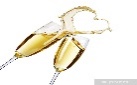 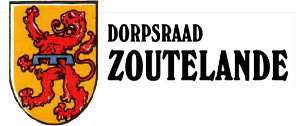 Gelukkig Nieuwjaar!Het bestuur van de Dorpsraad Zoutelande wenst u een goed en gezond 2023 toe! Zo aan het begin van het nieuwe jaar is het goed om terug te blikken op het oude jaar en vooruit te kijken naar wat het nieuwe jaar ons brengt.Alles eens even op een rijtjeWie we zijn, wat onze taak is, wat we hebben gedaan en wat onze plannen zijn voor het nieuwe jaar? In deze nieuwsbrief zetten we het graag voor u op een rij.Wie we zijn en wat we doen.Het Dagelijks Bestuur van de Dorpsraad Zoutelande bestaat momenteel uit:Bram Marcusse – voorzitter (PR/Ruimtelijke ordening/verkeer)Chiel de Jonge – 1e secretaris (ruimtelijke ordening/verkeer)Hans Sinke – penningmeester Jessica de Jong – notulist/communicatieMarieke van de Ketterij  -kunst/cultuur/communicatie/zorg en welzijnRosanne Rooze – zorg en welzijnBart Dirkx – algemeen Onze taakOnze taak is het  gevraagd en ongevraagd adviseren van de gemeente Veere. Dit doen we vanuit het algemeen belang voor de inwoners, ondernemers en bezoekers van Zoutelande. Belangrijke partners waarmee we samenwerken zijn de Zomid en Welzijn Veere. Belangrijke overlegpartners bij de gemeente Veere zijn wethouder R. van Houten en kernambtenaar L. van Belzen.Op www.dorpsraadzoutelande.nl vindt u alle informatie over ons. Over hoe u ons kunt bereiken via mail of telefoon, over onze vergadernotulen, over onze activiteiten in en voor Zoutelande en onze activiteiten richting de gemeente Veere. Verder hebben we een eigen facebook account: Dorpsraad Zoutelande. Ook hier worden de nodige activiteiten en wetenswaardigheden vermeld. Als Dorpsraad nodigen we u graag uit om mee te denken, ons te informeren en te adviseren bij bestaande en nieuwe vraagstukken met betrekking tot het leven en welzijn in ons dorp. Uw inbreng is cruciaal voor ons.Dorpsvisie ZoutelandeBegin 2022 heeft de Dorpsraad Zoutelande het initiatief genomen om tot een Dorpsvisie te komen. Medio februari 2022 zijn er inloopdagen in de Soute Schakel en bij voetbalvereniging De Meeuwen georganiseerd. Verder hebben de kinderen met een speciaal lesprogramma op school een bijdrage geleverd aan de Dorpsvisie. Op deze manier is zo breed en divers mogelijk informatie in het hele dorp opgehaald, aan de hand waarvan de Dorpsvisie is geformuleerd. De Dorpsvisie gaat met name in op de thema’s Wonen, Leefbaarheid, Toerisme & Recreatie, Natuur en Verkeer. U kunt de Dorpsvisie teruglezen op www.dorpsraadzoutelande.nlGemeenteraadsverkiezingenIn maart 2022 vonden de gemeente-raadsverkiezingen plaats. Deze hebben geleid tot een nieuw college van burgemeester & wethouders (B&W). Sindsdien is wethouder R. van Houten onze kernwethouder.Openbare vergaderingIn juni 2022 hebben we een druk bezochte openbare vergadering gehouden. Tijdens deze vergadering stond drie onderwerpen op de agenda:‘terugkieke’;de nieuwe Dorpsvisie van Zoutelande;het hoofdlijnenprogramma van het nieuwe college van B&W.WoonvisieDe gemeente Veere heeft een Woonvisie geformuleerd waarin de hoofdlijnen van het beleid op het gebied van wonen in de verschillende kernen van de gemeente zijn vastgelegd. De Dorpsraad Zoutelande heeft gedeeltelijk meegesproken over deze Woonvisie. In het verlengde van de Dorpsvisie Zoutelande, hebben we de nadruk gelegd op het belang van voldoende woningen voor senioren en starters. Ook heeft de Dorpsraad aangegeven blij te zijn met de voorgenomen bouw van seniorenwoningen op de locatie van Autobedrijf Vos.ParkerenHet betaald parkeren blijft een realiteit in Zoutelande. Vanuit de gemeente Veere is een evaluatie gehouden. Als Dorpsraad hebben we kritische geluiden van zowel de bewoners als de ondernemers overgebracht. Al met al zijn wel enkele positieve resultaten bereikt:de mogelijkheid om per minuut te betalen in vergunninghouderszones;overal gratis parkeren in de maanden november t/m februari;duidelijker informatie m.b.t. betaald parkeren.  De wens om een gratis parkeerterrein aan de rand van het dorp te realiseren blijft overeind.Infrastructuur en VerkeersveiligheidIn 2022 werd het terrein aan de Nieuwstraat ingericht als parkeerterrein inclusief toilet-voorziening en laadpalen voor elektrische voertuigen. Ook werd de renovatie van de Roompotstraat, Deurloostraat en Schelde-straat voltooid, alsmede de renovatie van de  Langendam en de Duinweg tot aan het Pauwtje.De Dorpsraad Zoutelande heeft zich er sterk voor gemaakt dat bij voornoemde projecten de inbreng van bewoners en belanghebbenden van grote invloed is bij de keuze van het ontwerp. Hoewel niet alle wensen en ideeën werden gehonoreerd, is er wel veel rekening gehouden met de inbreng van bewoners en belanghebbenden.Momenteel wordt nog gewerkt aan de tweede fase van de renovatie van de Duinweg. Deze wordt begin 2023 afgerond.Hoe verder in 2023?Voor 2023 staan de volgende projecten op het programma:In januari 2023 wordt gestart met de aanleg van de nieuwe duinovergang ‘het Slachtgat’ inclusief de bekende ‘leugenhoekjes’.Met de middelen die we hebben verkregen via de Rabo Clubactie wordt op initiatief van de Dorpsraad in samenwerking met Evides een watertappunt in de Langstraat gerealiseerd.Vanaf oktober 2023 zal worden gewerkt aan de renovatie van de ‘oude kern’. De voorbe-reidingen zijn inmiddels gestart en bewoners en belanghebbenden worden uitgenodigd mee te denken over deze plannen.De verkeersveiligheid voor met name kwetsbare verkeersdeelnemers op de doorgaande route Langendam, Nieuwstraat, Westkapelseweg blijft een aanhoudende zorg. De Dorpsraad blijft pleiten voor aanpassingen in combinatie met duidelijker bebording en markeringen, zodat de situatie verbetert.En verder blijft de Dorpsraad Zoutelande zich ook in 2023 natuurlijk inzetten voor het algemeen belang van de inwoners, ondernemers en bezoekers van Zoutelande. Dat doen we samen met partners als de Zomid en Welzijn Veere. En natuurlijk samen met u!Heeft u opmerkingen of vragen naar aanleiding van deze nieuwsbrief?Laat het ons weten!bestuur@dorpsraadzoutelande.nlBram Marcusse 0118 562554.